Об образовании избирательных участков, участков референдума на территории муниципального района Чишминский район Республики Башкортостан Учитывая данные о числе избирателей, участников референдума, зарегистрированных на территории муниципального района Чишминский район Республики Башкортостан, руководствуясь частью 2 статьи 15.1 Федерального закона от 06.10.2003 г. № 131-ФЗ «Об общих принципах организации местного самоуправления в Российской Федерации», статьей 19 Федерального закона от 02.12.2002 г. № 67-ФЗ «Об основных гарантиях избирательных прав и права на участие в референдуме граждан Российской Федерации», приказом Министерства финансов Российской Федерации от 05.11.2015 г. № 171н «Об утверждении перечня элементов планировочной структуры, элементов улично-дорожной сети, элементов объектов адресации, типов зданий (сооружений), помещений, используемых в качестве реквизитов адреса, и правил сокращенного наименования адресообразующих элементов», постановлением Центральной избирательной комиссии Республики Башкортостан от 16.01.2013 г. № 15/2-5 «Об установлении нумерации избирательных участков, образованных на 2013-2018 годы для подготовки и проведения выборов и референдумов на территории Республики Башкортостан» (в ред. от 29.09.2017 г.), частью 2 статьи 5, статьями 22, 26 Устава муниципального района Чишминский район Республики Башкортостан, Администрация муниципального района Чишминский район Республики БашкортостанПОСТАНОВЛЯЕТ:	1. Образовать на территории муниципального района Чишминский район Республики Башкортостан 54 (пятьдесят четыре) избирательных участков, участков референдума, единых для проведения голосования и подсчета голосов избирателей, участников референдума на всех выборах, проводимых на территории муниципального района Чишминский район Республики Башкортостан, а также на всех референдумах Республики Башкортостан, местных референдумах (за исключением мест временного пребывания избирателей, участников референдума).2. Утвердить Перечень избирательных участков, участков референдума, единых для проведения голосования и подсчета голосов избирателей, участников референдума на всех выборах, проводимых на территории муниципального района Чишминский район Республики Башкортостан, а также на всех референдумах Республики Башкортостан, местных референдумах (за исключением мест временного пребывания избирателей, участников референдума) (прилагается).3. Признать утратившими силу постановления Администрации муниципального района Чишминский район Республики Башкортостан от 17.01.2013 г. № 50-П, от 24.07.2013 г. № 1016-П, от 23.07.2014 г. № 855-П, от 30.07.2014 г. № 872-П, от 03.09.2014 г. № 1059-П, от 05.03.2015 г. № 373-П, от 28.07.2015 г. № 683-П, от 19.02.2016 г. № 94/1-П, от 03.08.2016 г. № 315-П, от 26.09.2017 г. № 600-П, от 18.01.2018 г. № 61-П.4. Направить настоящее постановление в Центральную избирательную комиссию Республики Башкортостан, территориальную избирательную комиссию муниципального района Чишминский район Республики Башкортостан.5. Разместить настоящее постановление на официальном сайте Администрации муниципального района Чишминский район Республики Башкортостан.6. Контроль за исполнением настоящего постановления возложить на управляющего делами Администрации муниципального района Чишминский район Хусаинова Фагима Агзамовича.Глава Администрациимуниципального района 						Ф.З. УразметовУтвержденпостановлением Администрациимуниципального района      Чишминский район                                                                                                Республики Башкортостан	     от ____ апреля 2018 г. №_____ПЕРЕЧЕНЬизбирательных участков, участков референдума, единых для проведения голосования и подсчета голосов избирателей, участников референдума на всех выборах, проводимых на территории муниципального района Чишминский район Республики Башкортостан, а также на всех референдумах Республики Башкортостан, местных референдумах (за исключением мест временного пребывания избирателей, участников референдума)Управляющий делами Администрациимуниципального района						Ф.А. ХусаиновБаш[ортостан Республика]ы Шишм^ РАЙОНЫ МУНИЦИПАЛЬ РАЙОНХАКИМИ^ТЕБаш[ортостан Республика]ы Шишм^ РАЙОНЫ МУНИЦИПАЛЬ РАЙОНХАКИМИ^ТЕ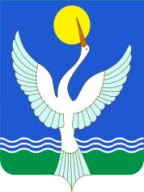 АДМИНИСТРАЦИЯмуниципального районачишминский районРЕСПУБЛИКИ БАШКОРТОСТАНАДМИНИСТРАЦИЯмуниципального районачишминский районРЕСПУБЛИКИ БАШКОРТОСТАН[АРАР[АРАРПОСТАНОВЛЕНИЕПОСТАНОВЛЕНИЕ«09»  апрель  2018 й.№ 255-П№ 255-П№ 255-П«09»  апреля 2018 г.«09»  апреля 2018 г.№избирательного участка, участка референдумаМесто нахождения участковой комиссии и помещения для голосованияГраницы избирательного участка, участка референдума 123Согласовано с территориальной избирательной комиссией муниципального района Чишминский район Республики БашкортостанПредседатель комиссии ___________________________Э.Ф. СулеймановаСогласовано с территориальной избирательной комиссией муниципального района Чишминский район Республики БашкортостанПредседатель комиссии ___________________________Э.Ф. СулеймановаСогласовано с территориальной избирательной комиссией муниципального района Чишминский район Республики БашкортостанПредседатель комиссии ___________________________Э.Ф. Сулейманова3307Учебный корпус санатория «Толпар», с. санатория «Алкино», ул. Нагорная, 1 Улицы:Железнодорожная, Лесная,  Нагорная, Новая, Речная, Сосновая, Центральная, Шоссейная.3308Сельский клуб с. Узытамак,с. Узытамак, ул. Центральная, 81с.Узытамак, д. Алкино, д. Бочкаревка, д. Ключарево, д. Новомихайловка;СНТ СНО: «Алкино», «Дуслык», «Заря», «Здоровье», «Лесная поляна», «Локомотив-9»«Овражки»,  «Путеец 11», «Пчелка», «Родник», «Сахра», «Светофор», «Солнечный»,  «Спорт-отдых», «Тюльпан»,«Южный»,«Юматово»,«Юматово-3»3309Сельский дом культуры с. Салихово с. Салихово, ул. Мира, 29/1с. Салихово,ДНТ «Алкинские пруды»3310Школа с. Уразбахты,с. Уразбахты, ул. Школьная, 21с. Уразбахты, д. Бахчи 3311Сельский клуб д. Санжаровка,д. Санжаровка, ул. Школьная, 2/1с. Илькашево, д. Богомоловка, д. Заводянка, д. Санжаровка, д. Шапаровка;СНТ СНО: «Автомобилист», «Дружба», «Нур», «Озерки», «Озерное», «Строитель-2»«Юбилейный»,Снт Снт  «Радуга»,«Труженик»3312Школа д. Арово,д. Арово, ул. Центральная, 23с. Черниговка, д. Арово, д. Марусино, д. Новый Беркадак;ДНО «Дема-4»;СНТ СНО: «Ключарево», «Солнечная поляна»3313Школа с. Кляшево,с. Кляшево, ул. Мустая Карима, 13с. Кляшево, д. Боголюбовка, д. Дема;СНТ СНО: «Акманай», «Акманай-5», СНО № 7 «Акманай».3314Школа с. Арсланово,с. Арсланово, ул. Центральная, 40с. Арсланово, д. Ирек3315Школа д. Новая,д. Новая, ул. Центральная, 29 ад. Новая3316Сельский дом культуры с. Аминево,с. Аминево, ул. Центральная, 16 ас. Аминево, д. Леонидовка3317Школа с. Бишкази,с. Бишкази, ул. Новая, 9с. Бишкази3318Здание Администрации сельского поселения Дмитриевский сельсовет, д. Дмитриевка, ул. Старая Деревня, 20с. Кахновка, д. Дмитриевка, д. Красный Октябрь3319Сельский дом культуры с. Дурасово,с. Дурасово, ул. Центральная, 58с. Дурасово, д. Биккулово, д. Пенза3320Сельский клуб д. Булякбашево,д. Булякбашево,  ул. Шоссейная, 2 ад. Булякбашево,д. Дим, д. Новые Ябалаклы3321Сельский клуб д. Альбеево,д. Альбеево, ул. Демская, 54с. Чукраклы, д. Альбеево3322Сельский дом культуры с. Енгалышево,с. Енгалышево, ул.Манаева, 22с. Енгалышево, д. Борискино, СНТ СНО: «Березка», «Нива»3323Контора ООО «Агропромбизнес»,с. Балагушево, ул. Молодежная, 1с. Балагушево, д. Лентовка, д. Сабурово, д. Семеновка3324Сельский дом культурыс. Еремеево,с. Еремеево, ул. Центральная, 20с. Еремеево, д. Зубово, д. Каветка3325Сельский дом культуры с. Калмашево,с. Калмашево, ул. Школьная, 1с. Калмашево3326Сельский дом культуры с.Верхние Термы, с. Верхние Термы, ул. Центральная, 75с. Верхние Термы, д. Слак3327Сельский дом культуры д. Нижние Термы, д. Нижние Термы, ул. Центральная, 31д. Нижние Термы3328Сельский дом культуры с. Ибрагимово,с. Ибрагимово, ул. Центральная, 19с. Ибрагимово, с. Петряево3329Сельский дом культуры с. Бикеево, с. Бикеево, ул. Первомайская, 27с. Бикеево3330Фельдшерско-акушерский пункт д. Первомайский,д. Первомайский, ул. Конторная, 17д. Вишневка, д. Первомайский, д. Репьевка;СНО: «Уршак»3331Сельский дом культуры с. Кара-Якупово,с. Кара-Якупово, ул.Центральная, 29с. Кара-Якупово, д. Бабиково, д. Новоабдуллино3332Сельский дом культуры с. Горный,с. Горный, ул. Молодежная, 21с. Горный.3333Школа с. Алкино-2,с. Алкино-2, пер. Школьный, 18Улицы:Крючкова, Платонова, Центральная №№ 1, 3, 5, 7, 9, 14,Переулки:Заводской;СНТ: «Рассвет»,СНТ СНО «Горный»;граждане, зарегистрированные по адресу: с. Алкино-2,граждане, зарегистрированные при в/ч 63494,военнослужащие, проживающие в пределах расположения в/ч 63494.3334Школа с. Алкино-2,с. Алкино-2, пер. Школьный, 18Улицы:Жамова, Родниковая, Фомина, Центральная  №№ 18, 20, 22,  Переулки:Школьный; СНО: «Родник - 2»3335Школа с. Новотроицкое,с. Новотроицкое, ул. Центральная, 16с. Новомусино, с. Новотроицкое, д. Александровка, д. Новоуптино3336Сельский клуб с. Барсуанбашево,с. Барсуанбашево, ул. Центральная, 35с. Барсуанбашево, д. Бильязы, д. Ломоносово, д. Новосайраново3337Школа с. Сайраново,с. Сайраново, пер. Школьный, 7с. Каран-Елга, с. Сайраново3338Сельский дом культуры с. Сафарово,с. Сафарово, ул. Центральная, 19с. Сафарово, д. Карамалы, д. Яшикей3339Здание детского сада д. Удряк,д. Удряк, ул. Школьная, 5д. Кушкуак, д. Удряк.3340Школа № 2 с. Чишмы,с. Чишмы, ул. Колхозная, 24с. Чишмы3341Школа д. Игнатовка,д. Игнатовка, ул. Центральная, 31д. Игнатовка, д. Исаковка, д. Кучумово, д. Нижнехозятово, д. Новосафарово3342Сельский дом культуры с. Старомусино,с. Старомусино, ул. Центральная, 39с. Новокиевка,с. Старомусино3343Фельдшерско-акушерский пункт д. Абраево,д. Абраево, ул. Центральная, 34 ас. Кызылга, д. Абраево3344Здание Администрации сельского поселения Чувалкиповский сельсовет, с. Чувалкипово, ул. Центральная, 56с. Романовка, с. Чувалкипово3345Сельский клуб с. Теперишево,с. Теперишево, ул. Центральная, 12с. Теперишево3346Фельдшерско-акушерский пункт д. Новоусманово,д. Новоусманово, ул. Шоссейная, 21д. Верхнехозятово, д. Новоусманово, д. Среднехозятово3347Школа д. Дмитриевка,д. Дмитриевка, ул. Школьная, 16д. Дмитриевка, д. Екатеринославка, д. Пасяковка, д. Среднеусманово3348Детский сад  «Теремок»,с. санатория «Алкино», ул. Санаторная, 25Улицы:Высоковольтная, Зеленая, Зеленогорская, Квартальная,Космонавтов, Магистральная,  Мира,Молодежная, Парковая, Рабочая,  Садовая, Санаторная, Солнечная, Строителей,  Уфимская, Цветочная, Чишминская, Школьная,  Южная, Юматовская, Янтарная Переулки:Северный, СНТ СНО: «Актер», «Березовая роща»,«Весна», «Ветеран», «Курортстрой», «Нефтяник», «Нефтяник-1», Снт Ст «Березка-1»3349Школа с. Шингак-Куль,с. Шингак-Куль, ул. Школьная, 3с. Шингак-Куль, улицы:Восточная, Гагарина, Дорожная, Западная, Интернациональная,Кооперативная, Новая, Полевая, Почтовая, Северная, Советская, Строительная, Тополиная, Школьная, Элеваторная, Переулки:Базарный, Колхозный, Школьный, с. Ябалаклы3350Сельский дом культуры с. Шингак-Куль,с. Шингак-Куль, ул. Малокольцевая, 4с. Шингак-Куль, улицы: Железнодорожная (включая разъезд Удряк), Лесная, Малокольцевая,  Молодежная, Подстанционная,  Прибрежная, Речная, Степная, Шоссейная,д. Кузьминка3351Школа х. Верхний,х. Верхний, ул. Школьная, 1х. Верхний, х. Дальний, х. Нижний3352Контора Элеватора,р.п.  Чишмы, ул. Элеваторная, 1аУлицы:Амурская, Восточная, Комсомольская, Мажита Гафури, Опытная, Птицекомбината, Революционная с № 45 по № 87, Элеваторная,Переулки:Восточный, Революционный3353Школа № 5 р.п. Чишмы,р.п. Чишмы, ул. Ленина, 101 аУлицы:Безымянная, Инкубаторная с № 31 по № 61а, Кооперативная, Ленина с № 52 по № 182 (по четной стороне) и с № 63 по № 183 (по нечетной стороне), Матросова,  Межколхозная, Молодежная, Набережная, Почтовая, Революционная с № 31 по № 44, Северная,Переулки:Инкубаторный, Почтовый, Приуральский,  Северный;СНО: «Приуралье»3354Контора Лесхоза,р.п. Чишмы, ул. Промышленная, 2Улицы:Инкубаторная с № 1 по № 30/1, Кирова с № 62а по № 64а, Мостовая, Партизанская с № 9 по № 58а,  Промышленная, Революционная № 19, Чапаева с № 1 по  № 24, Шоссейная3355Здание магазина-кафе «Аргишт»,р.п. Чишмы, ул. Тополиная, 2 аУлицы:Асаева, Березовая, Березовая квартал 1, Березовая квартал 2, Верхняя, Дружбы, Есенина, Зеленая, Интернациональная, Интернациональная квартал 1, Интернациональная квартал 2, Ключевая,  Кольцевая,  Кольцевая квартал 1, Кольцевая квартал 2, Кольцевая квартал 3, Кольцевая квартал 4, Короткая, Кутузова, Ломоносова, Луговая, Луговая квартал 1, Луговая квартал 2, Мусалямова,  Нагорная, Пушкина, Радужная, Родниковая, Сайфи Кудаша, Свободы,   Сосновая,  Сосновая квартал 1, Сосновая квартал 2, Сосновая квартал 3, Сосновая квартал 4, Сосновая квартал 5, Сосновая квартал 6, Сосновая квартал 7, Сосновая квартал 8, Степная, С. Юсупова, Тополиная, Ф. Кудашевой, Цветочная, Центральная, Широкая, Яблоневая,Переулки:Малый, С. Агиша3356Дом пионеров и школьников р.п.Чишмы,р.п. Чишмы, ул. Революционная, 12Улицы:Гизатуллина с № 2 по № 54(по четной стороне) и с № 1 по № 41 (по нечетной стороне), Железнодорожная с № 18 по № 47, Ленина с № 36 по № 50 (по четной стороне) и с № 37 по № 61 (по нечетной стороне), Мустая Карима, Революционная с № 1 по № 18, Садовая, Трактовая,Переулки:Гизатуллина, Партизанский3357Историко-краеведческий музей,р.п. Чишмыр.п. Чишмы, ул. Кирова, 13Улицы:Кирова №№ 3, 3/1, 7, 11, 54, 56, 60а, Новая №№ 2, 4, 6, 8, проспект Дружбы, Салавата Юлаева, Типографская с  № 19 по № 23,  Чернышевского3358Дворец  культуры, р.п. Чишмы,р.п. Чишмы, ул. Парковая,18 АУлицы:Арслана Киреева, Архитектурная, Весенняя, Вишневая, Гагарина,  Гизатуллина с № 43 по № 55 (по нечетной стороне) и с № 56 по № 74 (по четной стороне), Дальняя, Дорожная, Дорожная квартал 1, Дорожная квартал 2, Жукова,Заречная, Лесная, Майская, Мусы Гали, Новая, кроме №№ 2, 4, 6, 8, Новостроителей, Новостроителей квартал 1, Новостроителей квартал 2, Олимпийская, Парковая, Партизанская с № 59 по № 90, Плодовая, Победы, Речная, Российская, Рябиновая, Рябиновая квартал 1, Рябиновая квартал 2, Связистов, Сиреневая, Трудовая, Фестивальная, Чапаева с № 25 по № 40, Шаймуратова, Энтузиастов, Юбилейная, Ягодная, Переулки:Кирова, Новый, Речной3359Гимназия р.п.Чишмы,р.п. Чишмы, ул. Кирова, 5Улицы:Западная, Кирова № 1 и  с № 2 по  № 48  (по четной стороне), Ленина с № 1 по № 35, Монтажная, Октябрьская, Первомайская, Полевая, Полевая квартал 1, Полевая квартал 2,  Полевая квартал 3,Полевая квартал 4, Солнечная, Солнечная квартал 1, Солнечная квартал 2, Солнечная квартал 3, Солнечная квартал 4, Солнечная квартал 5, Строительная, Социалистическая, Типографская с № 1 по № 18, Ульяновская, Южная, Южная квартал 1, Южная квартал 2;Переулки:Первомайский, Типографский;снт СНО, СТ: Медик, Строитель.3360Школа № 4 р.п. Чишмы,р.п. Чишмы, ул. Мира, 21Улицы:Дачная, Железнодорожная с № 1 по № 17, Коммунистическая, Магистральная,  Мелиораторная, Мира,  общежитие ПМК,   Рахима Саттара, Спортивная, Тихая, Транспортная, Хладокомбинатская, Переулки:Спортивный.